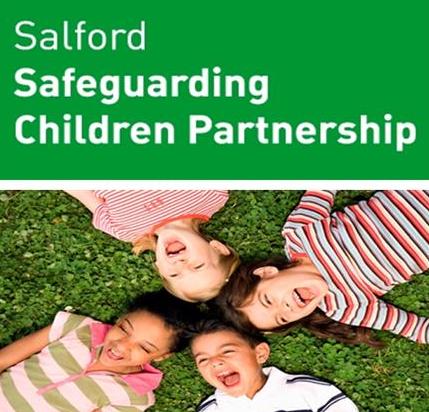 Care and Permanency Planning for Looked After Children in Salford Virtual TrainingCourse Overview:By the end of the training participant’s will be able to:Understand the Care Planning process for Looked After Children in SalfordUnderstand their role in attending care planning meetings for Looked After ChildrenUnderstand the Local Authority’s responsibilities as corporate parent towards Looked After ChildrenUnderstand the key elements of care and permanency planning for children; including the pre-placement planning meeting, care planning meeting and permanency planning meetingUnderstand the different routes to securing permanenceUnderstand the role of the Independent Reviewing OfficerUnderstand their role in contributing to the care planning processHow to request a place: please email Debbie.hulme@salford.gov.uk with the following information:Name of delegateJob titleAgencyTeam based withFull address where based with contact telephone numberEmail addressName of managerThe training will be delivered via Microsoft Teams and you will receive an email with a link to the online session.If you are unable to attend the course for any reason, we ask that you notify us as soon as possible and ideally at least 5 working days before.  Your agency may be charged a £20 administration fee if you book onto the course and fail to attend.DateTimeThursday 27th August 20202pm – 3pm